KVITTENS MATCHSTÄLL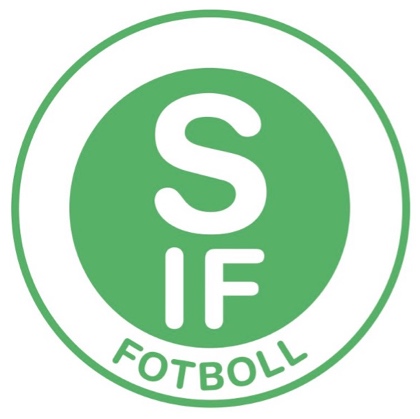 ___________________________________________ i lag ______________________ har idag ________________ tagit emot ett Skutskärs IFFK-matchställ med nummer ________Matchstället får endast användas under match och lagfotografering. Stället lämnas tillbaka direkt om spelare slutar.Blir jag av med kläderna eller förstör dem pga. oaktsamhet eller felaktig tvätt är jag medveten om att jag själv får stå för kostnaden för inköp av nytt matchställ till föreningen (kostnad: 450-1000kr). Tvättråd som ska följas för att kläderna ska hålla längre: Tvättas i 40 grader, helst fintvätt med sport-tvättmedel, efter match. Tvättas med liknande färger och material, ej tillsammans med dragkedjor.Tvätta utan sköljmedel då trycket annars tar skada.Vänd ut och in på shorts och tröja innan tvätt.Kläderna får inte torktumlas utan ska hängas på tork.____________________________________               ______________________________________Målsmans underskrift 			Ledarens underskrift om spelaren är under 18 år